附件1会场及酒店示意图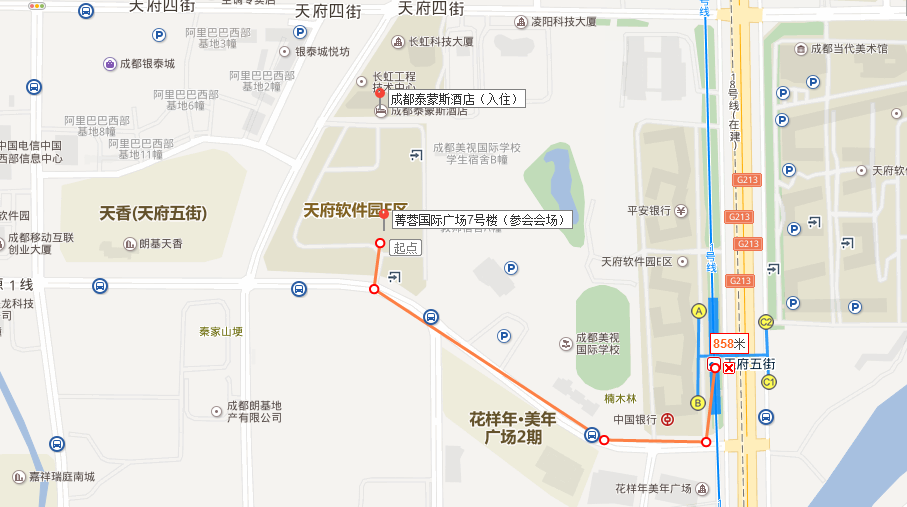 会场地点：菁蓉国际广场7号楼（成都高新区天府五街200号）入住酒店：成都泰蒙斯酒店酒店地址：成都武侯区高新区天府四街199号长虹科技大厦B座17F-20F酒店联系电话：028-85327333